[Template] Sample Email Signatures Example 1:We are open for business!You can reach us [Weekdays] [hours] via [phone number], [email] for any consultation, orders or questions. 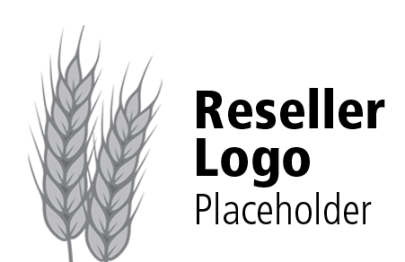 [Contact details]Example 2:
We’re in this together[Contact details]Example 3:
We’re here to support you! [Contact details]